Subject Based workEnglish In order to expand your understanding of figurative language, poetry and descriptive writing, we would like you to work on a minimum of ONE (or for our most able students TWO) of the tasks from the English Mastery Student Workbook you can find here.  We have included an answer book to help you review your work and check you haven’t made any mistakes.  You can find this here.If your parents are trying to help you, there’s a guide for them too – but why not be resilient and explain it to them!So, this week, attempt Lesson 2 (A poem by Adelaide Crapsey). There’s an opportunity to write your own too. Remember, you can be resourceful and challenge yourself to complete the third lesson as well!So, this week, attempt Lesson 2 (A poem by Adelaide Crapsey).  Remember, you can be resourceful and challenge yourself to complete the third lesson as well!In addition, we want you to work on your spelling!  You can find the second week’s spellings here.  Remember, use your strategies: look, cover, write and check.  Also, if any of the words are unfamiliar, look them up using a dictionary or online.Finally, a reminder to be reading privately and completing Accelerated Reader quizzes for the books you read.  Try to make time for 15 minutes reading MINIMUM a day.  How about before bed?Maths Please write any answers on paper, you do not need to print out any sheets (although feel free if you want to).Task 1: 30 mins on Maths box (click here) (You need to press Ctrl and click on it)Scroll to the bottom on the page and you will see different dates - Select 27th April 2020, then find Year 8 and click on it. Try the questions and once finished use the answers to mark your work.There is a support section below year 8 if you need it, there are youtube videos on how to do the questions.Task 2: 30mins on PIXL timestables app (click here) (You need to press Ctrl and click on it)Practice your times tables. There are a variety of different games.(Make sure that you click the allow Adobe) PIXL Login Year 8School ID - MF2916User ID - Usual school login without the - (18S SURNAMEINITIAL eg 18SbloggsJ)Password – PASSWORDIf you cannot access PIXL please email Mr Ralph on the following ralphs@mayfield.portsmouth.sch.uk  with your: Name, Year, School Username, and Maths Class and he will try to help you.Task 3 Extension (if needed):Please continue from the topics revised last week.https://mathsmadeeasy.co.uk/ks3-revision/ks3-maths/   (You need to press Ctrl and click on the link)This link takes you to Keystage 3 revision.For some topics revision and an online test is provided, for others it just has revision.Choose a topic to work on.Maths Dictionary link below – you can check/learn some key mathematical concepts and spellings:http://www.amathsdictionaryforkids.com/dictionary.htmlScience Please write any answers on paper, you do not need to print out any sheets The science team would like you to look at Mixtures and compounds this week and complete some basic experiments at home. You can access the work by following this link (click here).You can check the answers to your previous weeks work by clicking here.Extension: Air is a mixture of gases many of which we use for different purposes. One such gas is Helium that goes into balloons to make them float. Research and write up your findings on how we can separate helium from the air around us.If you have any questions, or would like to send some examples of your work to us please email them to 
Mr Jackson – JacksonG@Mayfield.portsmouth.sch.ukPEThe key benefits of doing PE are enjoyment, challenge and improved mental health. Therefore we suggest that you should undertake 30 minutes of physical activity every day. This could include jogging, cycling, or some form of indoor exercise (for example Joe Wicks daily PE activity on YouTube) with other people in your household.You could also create a training log to record how your fitness progresses. Things you could record are:Distances and times achieved Heart rates How does your body feel?Plan for future sessionsArtUsing pencil and simply line, draw an area of your home in detail. For example, this could be the corner of your bedroom, looking out of a window or a space in the kitchen.DanceTask 1: What is a stimuli/ stimulus in dance?Task 2: Research who Christopher Bruce is, where he trained and list some of his professional dance works.Task 3: Watch the following clip on YouTube and as you watch describe the characters the dancers are playing and what props have been used thinking about how they make the performance more effective.https://www.youtube.com/watch?v=038BdfaaVVsIf you are not able to watch the above clip, choose three props and describe how they could be used in a dance. DramaDesign a poster for the play that you wrote last week. This could be a DVD case design if you prefer.GeographyComplete the learning and questions on Seneca. If you are already in the class from last week's work just log in and the work will be there for you to complete if not please click on the link and join. Seneca can be accessed on computer, tablet or phone.https://app.senecalearning.com/dashboard/join-class/f7weh7vrsmThe class code is f7weh7vrsmThe work for this week is on population and includes an introduction into our new topic on rivers. There are 6 sections to this:1.    Overview of rivers2.   Erosion, Transportation and Deposition3.    Profiles of Rivers4.    World population5.    Ageing and youthful populations6.    Population controlThe way Seneca works is you need to read through the information and then complete questions on what you have read. This will then give you a percentage score and you can track your progress.Any questions please email randall-harry@mayfield.portsmouth.sch.ukHistoryThis week’s topic is continuing with World War 1.Task 1:  Revision: retrieval practice.  On a piece of paper, write down everything that you can remember from your learning about the battles and trench life in World War One. The headings could be: Trench conditionsWeaponsBattlesLeave space around each branch of your mind map as you will add to this later.   Task 2:  Go onto BBC Bitesize using this link- https://www.bbc.co.uk/bitesize/guides/z4n4jxs/revision/4Select ‘revise’ and scroll to the bottom of the page and select page 4.  Read the information and add anything new to your mind map.  Watch the videos and add notes from these too.  This should take you about 10 minutes.  Task 3:  Using your poetry skills, create a poem detailing the horrors of war and what it might be like for soldiers fighting.  Make sure you include lots of specific information from your mind map, from memory if you can as this will be a form of retrieval practise.  Up for a challenge? use the internet to find out more about the experiences of German soldiers.  What similarities and differences were there?  Can you add anything you find to your poem?  Need inspirations?  Google World War One poetry and you will find lots of examples.  Do not copy these but use them as a starting point.  ICTWhat makes a computer a computer?Please watch the video below:https://www.youtube.com/watch?v=mCq8-xTH7jA&t=10sResearch what is the definition of Emerging Technology  On a Ms Word or PowerPoint (or even a publisher if you have access to one). Research for an example of an emerging technology and create a poster about it. It must include:What is the technology or device you have chosen (for example: Drones, Virtual Reality/Augmented Reality, 3D Printing) Is it a computer system or just an input or output device? Explain why you think it is a computer system or just an input or output device (please refer to last week’s task)Advantages of the device, why was it created? On the video it mentioned that most devices are created to help us to do work or etc. How does your chosen technology do this?Disadvantages of the technology you have chosen. (if you can’t think of any disadvantages that is ok too. However, you must tell me why you think there is no disadvantages)MusicElectronic Dance Music – Create a project on one composer or musician who works in the Electronic Dance Music style.  You should include a biography, how they got into music, their own musical influences, what their musical style is, famous pieces they have written and a discography (album releases in chronological order).  If possible, try to include some pictures.PSHEContinuing with your learning on careers and your future. Read the information and watch the video clip on interviews here https://www.bbc.co.uk/bitesize/topics/zfr4scw/articles/z6bnkmn  Practice how you would answer each of the interview questions suggested on the webpage, based on one of the careers that was suggested to you on start profile last week. This could be done as a written task, or you could ask someone at home to ask you the questions and you could verbally answer them.RESpanishTopic: In my town and at the restaurantTask 1You are to follow the link to a Google Form retrieval quiz shorturl.at/lwyGKPlease complete the relevant information with your name, class (if you know it) and your teacher. There are 17 questions, with each question being worth 3 marks. As you will be completing one of these retrieval quizzes every week, keep a track of your scores and see where your strengths are and where you need a bit more work on. Task 2https://www.bbc.co.uk/bitesize/guides/zmq2382/revision/1Follow the link to BBC Bitesize and complete the activities regarding food and eating out. Once you have completed the activities, make some flashcards with key phrases in Spanish to help you remember them. Task 3 – Optional extraYou are to do a cultural research on a Spanish speaking city/town. You can present your research in a poster, a booklet, a video, a PowerPoint or any other way you seem fitting.  To guide your research, use the below points as a starting point:which city places there are (hay…)which city places there aren’t (no hay…)adjectives (make sure they agree with nouns!) to describe city places (modern, pequeño, antigua…)population sizeConjunctions (e.g.: pero, y, también, además, sin embargo, aunque, porque) Which city place you’d add/create if you were the city mayor (si fuera el alcalde/la alcadesa me gustaría…)Either handwrite or type this and send to me. Please, do NOT use Google Translate as that teaches you nothing. Instead, use https://www.wordreference.com/ for an online dictionary.  TechnologyRead through this fact sheet below on BREAD. Your challenge is to see if you can make some bread at home. Remember you can also roll the dough out as a pizza base and make a delicious pizza of your choice for your family. Use tomato puree or BBQ sauce on your pizza base and just add the ingredients of your choice.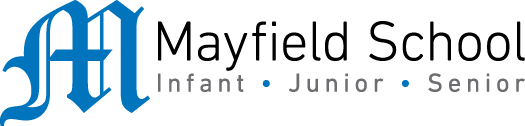 Dear Parent/Carer,Although the school is currently closed due to Coronavirus, we are continuing to provide educational tasks for your children to complete. In year 8, we suggest that children try to complete;1 hour per week of English, Maths and Science (ie 3 hours a week in total)30 minutes per week of Art, Dance, Drama, Geography, History, ICT, Music, PSHE, RE, Spanish and Technology (ie 5.5 hours a week in total)30 minutes of PE per day30 minutes of reading per dayHome learning tasks can be supplemented with work from a number of websites (see the school home learning page on the website for examples of these).Teachers will set a weekly programme for your child to work through at home. This will be available for you to access on the school website every Monday. Please note that to access the work on a mobile or laptop you may need to install Word (available here for Android and here for Apple) and Powerpoint (available here for Android and here for Apple). If accessing the work on a laptop then pupils should be able to use Office 365 through their web browser and won't need to install any extra programs. If you have any problems accessing the work then please email Mr Gibson (gibsonr@mayfield.portsmouth.sch.uk).Whilst it is important for your child to keep up with their learning at home, we appreciate that this can be a stressful time for children and adults. Looking after mental health is vital. Therefore, we suggest that the day is broken up into manageable learning chunks, interspersed with physical exercise, fun activities and time together as a family. Activities such as the 30 day lego challenge and the daily Joe Wicks PE lessons could be a good place to start. As well as educational learning, the children could also begin to learn different life skills – make a meal for the family, sew on a button, write a letter to a distant family member, bake a cake using a recipe book etc. We hope you are all keeping well and staying positive.TopicResourceLinkActivitiesChristianPracticesKS3 Bitesize REhttps://www.bbc.co.uk/bitesize/topics/zds4d2p/articles/z44fxycWork through the different activities. Read closely as you will be quizzed at the end.Watch video clip ‘Me and my community’ or read the video transcriptRead the information on festivals (includes What does Christmas Celebrate, How is Christmas celebrated and other festivals)Christian festivals in pictures-click on the 5 photos and read the information below it.Quiz- click play and answer the 5 questions based on what you have read. You will be given a score. Any you get wrong click on the + in the orange box and it will give you the correct answer.Not get 5/5? - you can always play again!